УКРАЇНАУПРАВЛІННЯ  ОСВІТИ  МИКОЛАЇВСЬКОЇ  МІСЬКОЇ  РАДИ М И К О Л А Ї В С Ь К А  З А Г А Л Ь Н О О С В І Т Н Я Ш К О Л А  І – ІІІ  С Т У П Е Н І В  № 57імені Тараса Григоровича Шевченка НАКАЗ17.03.2020				м. Миколаїв				№  _55_ НАКАЗПро організаційні заходидля запобігання поширенню коронавірусу COVID-19 в МиколаївськійЗОШ І-ІІІ ступенів №57 імені Т.Г.ШевченкаНа виконання постанови Кабінету Міністрів України «Про запобігання поширенню на території України коронавірусу COVID-19» від 11 березня 2020 року № 211, на підставі пункту 8 Положення про Міністерство освіти і науки, затвердженого постановою Кабінету Міністрів України від 16 жовтня 2014 року № 630, беручи до уваги статтю 32 Закону України «Про захист населення від інфекційних хвороб», Указ Президента України від 13 березня 2020 року №87/2020 «Про рішення Ради національної безпеки і оборони України від 13 березня 2020 року «Про невідкладні заходи щодо забезпечення національної безпеки в умовах спалаху гострої респіраторної хвороби COVID-19 спричиненої коронавірусом SARS-coV-2», підпункт 2 пункту 13 Положення про Функціональну підсистему навчання дітей дошкільного віку, учнів та студентів діям у надзвичайних ситуаціях (з питань безпеки життєдіяльності) єдиної державної системи цивільного захисту, затвердженого наказом Міністерства освіти і науки України від 21 листопада 2016 року № 1400, зареєстрованого в Міністерстві юстиції України 14 грудня 2016 року за № 1623/29752,  наказу МОН  від 16.03.2020  №406 «Про  організаційні заходи для запобігання поширенню корона вірусу COVID-19» та враховуючи рекомендації Всесвітньої організації охорони здоров’я, НАКАЗУЮ:На період карантину заборонити проведення освітніх, культурних, спортивних та інших масових заходів та відвідування закладу освіти її здобувачами;Заступникам директора  Хмельній О.Г., Чеботарьовій А.М., Мішустіній Н.Г., Ревенко Н.Ю., Гончаренку В.Ф,,  Митрофановій  Л.М.,  Дем’яненко Н.В. :забезпечити проведення інформування здобувачів освіти та працівників щодо заходів профілактики, проявів хвороби та дій у випадку захворювання; забезпечити проведення у закладі  освіти профілактичних та дезінфекційних заходів щодо запобігання поширенню коронавірусу COVID-19 (впровадити вхідний санітарний контроль, посилити дезінфекційні заходи, проводити наскрізне провітрювання в приміщеннях, не допускати до роботи працівників з ознаками інфекційного захворювання);режим підвищеної готовності підсистеми навчання здобувачів освіти та працівників діям у надзвичайних ситуаціях відповідно до підпункту 2 пункту 13 Положення про функціональну підсистему навчання дітей дошкільного віку, учнів та студентів діям у надзвичайних ситуаціях (з питань безпеки життєдіяльності) єдиної державної системи цивільного захисту, затвердженого наказом Міністерства освіти і науки України від 21 листопада 2016 року № 1400, зареєстрованого в Міністерстві юстиції України 14 грудня 2016 року за № 1623/29752; забезпечити виконання освітніх програм закладів освіти, зокрема шляхом організації освітнього процесу із використанням технологій дистанційного навчання, що не передбачає відвідування закладів освіти її здобувачами, та у виняткових випадках шляхом ущільнення графіку освітнього процесу, а також виконання працівниками закладу освіти з іншої роботи (організаційно-педагогічної, методичної, наукової тощо);запровадити гнучкий (дистанційний) режим роботи працівників закладу освіти відповідно до Методичних рекомендацій щодо встановлення гнучкого режиму робочого часу, затверджених наказом Міністерства праці та соціальної політики України від 04 жовтня 2006 року № 359,  відповідно до «Правил внутрішнього розпорядку  для працівників Миколаївської загальноосвітньої школи І-ІІІ ступенів №57 імені Т.Г.Шевченка Миколаївської міської ради Миколаївської області» ( із змінами від 17.03.2020);заборонити направлення здобувачів освіти та працівників у поїздки по території України; проводити екскурсійні поїздки;забезпечити підтримання функціонування інженерних споруд, мереж, комунікацій, а також необхідного температурного режиму у закладі освіти; виконання рішень тимчасових обласних протиепідемічних комісій;на період карантину скасувати або відтермінувати проведення запланованих нарад, заходів, перевірок; призупинити проведення особистого прийому громадян; посилити контроль за санітарно-профілактичними заходами та пропускним режимом у будівлі закладі освіти.Призначити Вежновець Ю.В.  відповідальною за опрацювання кореспонденції через офіційні електронні адреси. Контроль за виконанням наказу залишаю за собою.Директор школи 								 А.А.МалаховЗ наказом від 17.03.2020 № 55 ознайомлені:УКРАЇНАУПРАВЛІННЯ  ОСВІТИ  МИКОЛАЇВСЬКОЇ  МІСЬКОЇ  РАДИ М И К О Л А Ї В С Ь К А  З А Г А Л Ь Н О О С В І Т Н Я Ш К О Л А  І – ІІІ  С Т У П Е Н І В  № 57імені Тараса Григоровича Шевченка НАКАЗ18.03.2020				м. Миколаїв				№  _56_ Про організацію дистанційної форми та гнучкого графіка роботи працівників МиколаївськоїЗОШ І-ІІІ ступенів №57 імені Т.Г.ШевченкаНа виконання постанови Кабінету Міністрів України «Про запобігання поширенню на території України коронавірусу COVID-19» від 11 березня 2020 року № 211, на підставі пункту 8 Положення про Міністерство освіти і науки, затвердженого постановою Кабінету Міністрів України від 16 жовтня 2014 року № 630, беручи до уваги статтю 32 Закону України «Про захист населення від інфекційних хвороб», Указ Президента України від 13 березня 2020 року №87/2020 «Про рішення Ради національної безпеки і оборони України від 13 березня 2020 року «Про невідкладні заходи щодо забезпечення національної безпеки в умовах спалаху гострої респіраторної хвороби COVID-19 спричиненої коронавірусом SARS-coV-2», підпункт 2 пункту 13 Положення про Функціональну підсистему навчання дітей дошкільного віку, учнів та студентів діям у надзвичайних ситуаціях (з питань безпеки життєдіяльності) єдиної державної системи цивільного захисту, затвердженого наказом Міністерства освіти і науки України від 21 листопада 2016 року № 1400, зареєстрованого в Міністерстві юстиції України 14 грудня 2016 року за № 1623/29752,  наказу МОН  від 16.03.2020  №406 «Про  організаційні заходи для запобігання поширенню корона вірусу COVID-19» листа управління освіти Миколаївської міської ради від 17.03.2020 «986/13.01.01.-10/14,   п. 2.5  наказу по школі від 17.03.2020 №55, відповідно до «Правил внутрішнього розпорядку  для працівників Миколаївської загальноосвітньої школи І-ІІІ ступенів №57 імені Т.Г.Шевченка Миколаївської міської ради Миколаївської області» (із змінами від 17.03.2020),НАКАЗУЮ:Організувати з 19 березня 2020 дистанційну форму та гнучкий графік  роботи працівників закладу.Контроль за виконанням наказу залишаю за собою.Директор школи 								 А.А.МалаховУКРАЇНАУПРАВЛІННЯ  ОСВІТИ  МИКОЛАЇВСЬКОЇ  МІСЬКОЇ  РАДИ М И К О Л А Ї В С Ь К А  З А Г А Л Ь Н О О С В І Т Н Я Ш К О Л А  І – ІІІ  С Т У П Е Н І В  № 57імені Тараса Григоровича Шевченка НАКАЗ18.03.2020				м. Миколаїв				№  _57_ Про дозвіл на переведення  на дистанційнуформи, затвердження індивідуальних планів дистанційної роботи  та встановлення гнучкогорежиму робочого часу для  працівників Миколаївської  ЗОШ І-ІІІ ступенів №57 імені Т.Г.ШевченкаНа виконання постанови Кабінету Міністрів України «Про запобігання поширенню на території України коронавірусу COVID-19» від 11 березня 2020 року № 211, на підставі пункту 8 Положення про Міністерство освіти і науки, затвердженого постановою Кабінету Міністрів України від 16 жовтня 2014 року № 630, беручи до уваги статтю 32 Закону України «Про захист населення від інфекційних хвороб», Указ Президента України від 13 березня 2020 року №87/2020 «Про рішення Ради національної безпеки і оборони України від 13 березня 2020 року «Про невідкладні заходи щодо забезпечення національної безпеки в умовах спалаху гострої респіраторної хвороби COVID-19 спричиненої коронавірусом SARS-coV-2», підпункт 2 пункту 13 Положення про Функціональну підсистему навчання дітей дошкільного віку, учнів та студентів діям у надзвичайних ситуаціях (з питань безпеки життєдіяльності) єдиної державної системи цивільного захисту, затвердженого наказом Міністерства освіти і науки України від 21 листопада 2016 року № 1400, зареєстрованого в Міністерстві юстиції України 14 грудня 2016 року за № 1623/29752,  наказу МОН  від 16.03.2020  №406 «Про  організаційні заходи для запобігання поширенню корона вірусу COVID-19» листа управління освіти Миколаївської міської ради від 17.03.2020 «986/13.01.01.-10/14,   п. 2.5  наказу по школі від 17.03.2020 №55, відповідно до «Правил внутрішнього розпорядку  для працівників Миколаївської загальноосвітньої школи І-ІІІ ступенів №57 імені Т.Г.Шевченка Миколаївської міської ради Миколаївської області» (із змінами від 17.03.2020), враховуючи особисті заяви працівників закладуНАКАЗУЮ:Перевести з 19 березня 2020  на дистанційну форму працівників закладу:Затвердити індивідуальні плани дистанційної роботи працівників закладу (додаються).Встановити гнучкий режим робочого часу для працівників закладу (додається).Контроль за виконанням наказу залишаю за собою.Директор школи 								 А.А.МалаховДиректору Миколаївської ЗОШІ-ІІІ ступенів №57 імені Т.Г.ШевченкаМалахову А.А.____________________________ЗаяваВідповідно до наказу МОН  від 16.03.2020  №406 «Про  організаційні заходи для запобігання поширенню корона вірусу COVID-19», листа управління освіти Миколаївської міської ради від 17.03.2020 «986/13.01.01.-10/14,   п. 2.5  наказу по школі від 17.03.2020 №55 щодо Методичних рекомендацій по встановленню гнучкого режиму робочого часу, затверджених наказом Міністерства праці та соціальної політики України від 04 жовтня 2006 року № 359 на період карантину прошу  перевести мене на дистанційну форму роботи та затвердити індивідуальний план дистанційної роботи (додається).18.03.20202                             _____________________Бачинська Т.М.Митрофанова Л.М.Бежанова О.В.Мішустіна Н.Г.Біліченко Н.Л.Мілевська О.В.Блакитна М.В.Новікова К.С.Бойко А.М.Обухов М.М.Галушко І.М.Перепелиця Г.М.Гірняк В.С.Петрова Г.О.Гончаренко В.Ф.Пімахова О.Л.Демченко О.Д.Покотило Л.В.Дубінка Л.П.Рибалко Т.Т. Женжеруха Л.О.Самар О.М.Загрєбаєва О.В.Самсоненко М.В.Запорожець О.В.Семененко Г.В.Змунчилова І.С.Сердюк А.Є.Ревенко Н.Ю.Татарська К.М.Карпенко О.О.Ткаченко Г.О.Клименко О.В.Ткачик Н.С.Клименко В.В.Томчук І.В.Коссе Н.П.Федоровська Н.МКравченко О.В.Філаткіна О.В.Дем’яненко Н.В.Хмельна О.Г.Курочкіна О.С.Чайковська Т.В.Малахов А.А.Чеботарьова А.М.Матяшевська Н.ГШаюк Н.М.Мацько О.О.Шевцова А.В.Мацюта В.О.Юдова В.О.Вежновець Ю.В.Яковецька І.В.Армашов В.В.Коврижних Н.В.Абрамович Н.В.Коротич О.А.Галицький А.М.Лелеко П.Г.Гринько Н.М.Лугова Н.М.Гомжина Л.В.Мельниченко В.М.Дзюндзя Г.Г.Мохова І.М.Дмитрова С.В.Новицька В.В. Дрондін Д.Г.Осадча Я.М.Кармалова Л.М.Саранчин Д.О.Кісільов О.О.Семеніченко С.М.Кобченко Л.Є.Скуртул  В.І.Чайковський В.Л. Турти Ю.М.Бачинську Т.М.Могильну Т.В.Бежанову О.В.Новікову К.С.Біліченко Н.Л.Новицьку В.В.Блакитну М. В.Обухова М.М.Бобко О.М.Перепелицю Г.М.Бойка А.М.Петрову Г.О.Галушко І.М.Пімахову О.Л.Гірняк В.С.Покотило Л.В.Гончаренка В.Ф.Ревенко  Н.Ю.Гринько Н.М.Рибалко Т.Т.Грошеву С.Ю.Романчук Н.О.Демченко О.Д.Самара О.М.Дубінку Л.П.Самсоненко М.В.Єфіменко В.А.Семененко Г.В.Женжеруху Л.О.Сердюк А.Є.Загрєбаєву О.В.Слауту С.В.Запорожець О.В.Степанову В.П.Змунчилову І.С.Татарську К.М.Іваскевич Г.Ю.Ткаченко Г.О.Карпенко О.О.Ткачик Н.С.Клименко О.В.Томчук І.В.Коваленко І.В.Федоровську Н.М.Коссе Н.П.Філаткіну О.В.Кравченко О.В.Хмельну О.Г.Курочкіну О.С.Холіну О.Д.Матяшевську Н.Г.Чайковську Т.В.Мацько О.О.Шапошнік В.В.Мацюта В.О.Шевцову А.В.Ментель О.І.Юдову В.О.Митрофанову Л.М.Юскевич І.С.Михайлову І.О.Яковецьку І.В.Мілевську О.В.Якубець Н.О.Мішустіну Н.Г.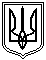 